Комитет по стандартам ВОИС (КСВ)Восьмая сессияЖенева, 30 ноября – 4 декабря 2020 г.ПРОЕКТ ПОВЕСТКИ ДНЯДокумент подготовлен СекретариатомОткрытие восьмой сессииВыборы Председателя и двух его заместителейПринятие повестки дня
		См. настоящий документ.Предложения по новым и пересмотренным стандартам ВОИСПредложение по новому стандарту в отношении веб-API
	См. документ CWS/8/2.Предложение по новому стандарту в отношении мультимедийных знаков
	См. документ CWS/8/3.Предложение по новому стандарту в отношении данных о правовом статусе товарных знаков
	См. документ CWS/8/4.Предложение по новому стандарту о визуальном представлении образцов
	См. документ CWS/8/5.Предложение о пересмотре стандарта ВОИС ST.26 (задача № 44)
	См. документ CWS/8/6.Предложение о пересмотре стандарта ВОИС ST.27
	См. документ CWS/8/7.Предложение о пересмотре стандарта ВОИС ST.37 (задача № 51)
	См. документ CWS/8/8.Другие предложенияПубликация результатов обследования систем нумерации ведомств ИС
См. документ CWS/8/9.Публикация результатов первого этапа обследования по вопросу открытого доступа к патентной информации
См. документ CWS/8/10.Публикация результатов обследования по вопросу использования 3D-моделей и 3D-изображений в данных и документах по ИС
См. документ CWS/8/11.Рассмотрение программы работы и перечня задач КСВ
	См. документ CWS/8/12.Отчеты о ходе работы Целевых группОтчет Целевой группы по ИКТ-стратегии в области стандартов (задача № 58)См. документ CWS/8/13.Отчет Целевой группы по XML для ИС (задачи №№ 41, 53 и 64)См. документ CWS/8/14.Отчет Целевой группы по блокчейну (задача № 59)
	См. документ CWS/8/15.Отчет Целевой группы по стандартизации имен (задача № 55)
	См. документ CWS/8/16.Отчет Целевой группы по 3D (задача № 61)
	См. документ CWS/8/17.Отчет Целевой группы по цифровому преобразованию (задача № 62)
	См. документ CWS/8/18.Отчет Целевой группы по правовому статусу (задача № 47)
	См. документ CWS/8/19.Отчет Целевой группы по стандартизации в области товарных знаков
(задача № 60)
	См. документ CWS/8/20.Отчет Целевой группы по ОДПИ (задача № 52)
	См. документ CWS/8/21.Другие информационные отчеты и презентацииОтчет Международного бюро об оказании ведомствам промышленной собственности технических консультационных услуг и помощи в укреплении потенциала в рамках мандата КСВ
	См. документ CWS/8/22.Отчет годовых технических отчетах (ГТО)Обновленная информация о ходе работы над программным средством
WIPO SequenceОбновленная информация о веб-портале ведомственных досьеРезюме ПредседателяЗакрытие сессии[Конец документа]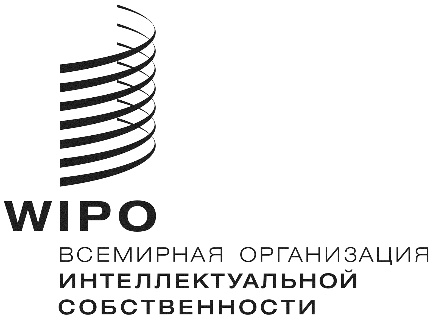 RCWS/8/1 PROV.2 CWS/8/1 PROV.2 CWS/8/1 PROV.2 оригинал:  английскийоригинал:  английскийоригинал:  английскийдата: 16 ноября 2020 г.дата: 16 ноября 2020 г.дата: 16 ноября 2020 г.